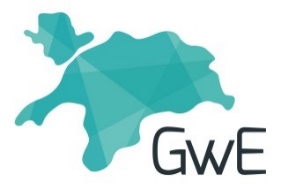 PUPIL DEVELOPMENT GRANT FOR LOOKED AFTER AND FORMER LOOKED AFTER LEARNERS (3-15) 2019-20 APPLICATION FORM:Signature:									Date:Approval by Senior Leader:Signature:									Date: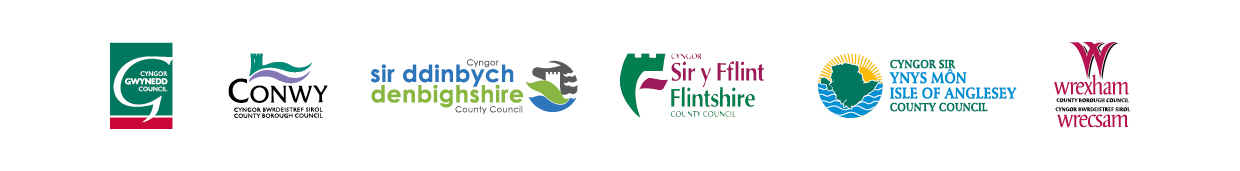 All grant applications to be sent directly to:CeisiadauGDD@gwegogledd.cymruPDGapplications@gwegogledd.cymruRegional Contact Details:Internal use only:Local Authority AreaCluster SchoolsMain Contact DetailsDate of Application Total Grant requestOverview – Please provide a brief overview of the project /intervention you are proposing:Overview – Please provide a brief overview of the project /intervention you are proposing:Overview – Please provide a brief overview of the project /intervention you are proposing:Outcomes & Impact – How are you planning to improve educational outcomes for learners and measure impact?Outcomes & Impact – How are you planning to improve educational outcomes for learners and measure impact?Outcomes & Impact – How are you planning to improve educational outcomes for learners and measure impact?Activity - Using the following 4 options to indicate the type of funding requested:Activity - Using the following 4 options to indicate the type of funding requested:Activity - Using the following 4 options to indicate the type of funding requested:1:1 bespoke learner support and provisionProfessional Development and trainingResourcesRemuneration and Release of Staff Sustainability– please indicate how this intervention can be developed and sustained beyond the life of the grant: Sustainability– please indicate how this intervention can be developed and sustained beyond the life of the grant: Sustainability– please indicate how this intervention can be developed and sustained beyond the life of the grant:Evaluation and Monitoring plan – please indicate how you propose to evaluate and measure the impact of your application:Evaluation and Monitoring plan – please indicate how you propose to evaluate and measure the impact of your application:Evaluation and Monitoring plan – please indicate how you propose to evaluate and measure the impact of your application:Any further relevant information:Any further relevant information:Any further relevant information:EstablishmentContactGwE – Kathryn Packer Regional Lead Coordinator for Looked After Children  kathrynpacker@gwegogledd.cymruGwynedd LA – Gwern Ap Rhisiart GwernApRhisiart@gwynedd.llyw.cymruYnys Mon LA – Heulwen OwenHeulwenOwen@ynysmon.gov.ukConwy LA – Hannah Morris Hannah.morris1@conwy.gov.uk Denbighshire -LA – Kathryn Packerkathryn.packer@denbighshire.gov.ukFlintshire LA – Lisa DaviesLisa.j.davies@flintshire.gov.ukWrexham LA – Chris MooreChris.Moore@wrexham.gov.ukDate of Regional/LA Quality Assurance GroupApplication approved / further information required / declinedDate of feedback to link person Total Number of LAC in each Cluster / SchoolLevel of evaluation and Impact requiredTotal grant allocated